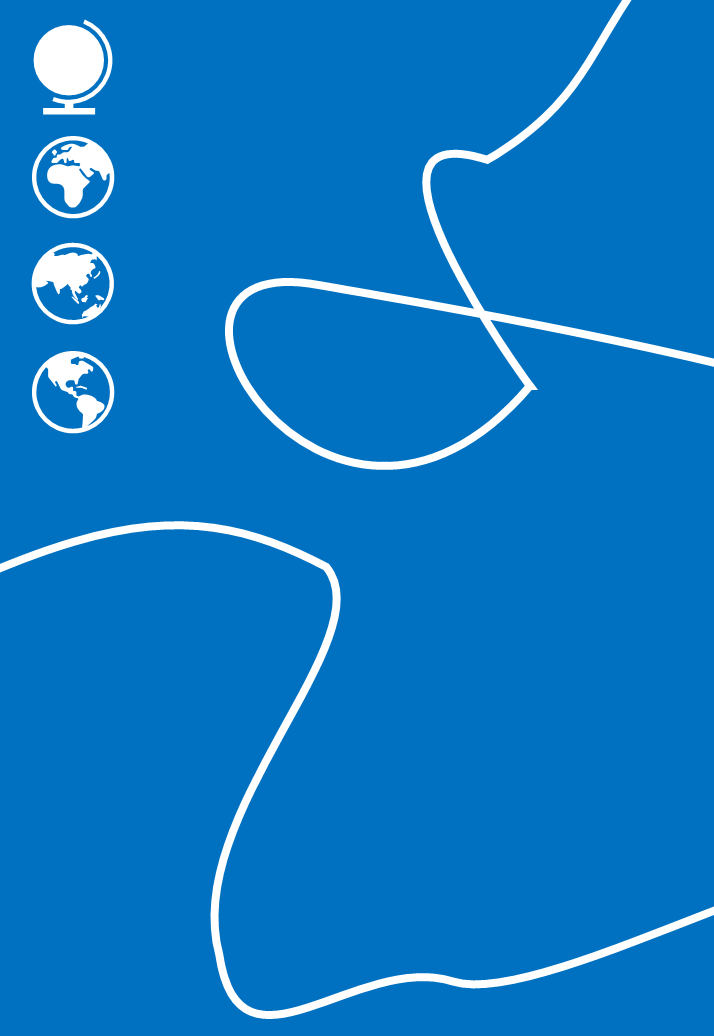 Dossier                de la          Mobilitat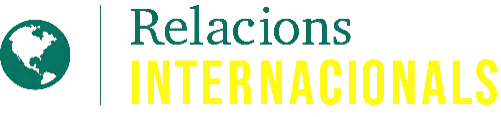 Oficina de Relacions Internacionals 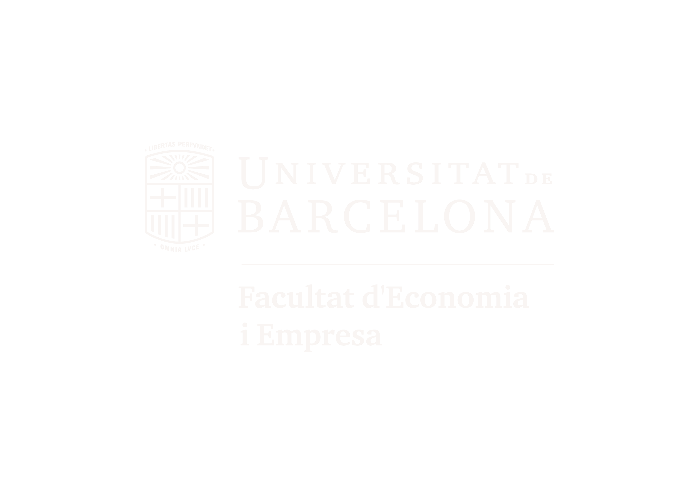 Facultat d’Economia i EmpresaImportantAssegura’t que tramites correctament la teva sol·licitud, realitzant-la a través del SOP fins a adjuntar el certificat d’idioma i el Dossier de la Mobilitat, i signar-la.En cas de no adjuntar el Dossier de la Mobilitat la sol·litud es considerarà exclosa.En cas de no acreditar l’idioma de l’intercanvi d’acord al Procedirment d’Acreditació Lingüística, o si no es compleix amb els requisits d’idioma de les places prioritzades, la sol·licitud es deixarà pendent d’avaluació fins al procés de reassignació, quan es podrà optar per a aquelles places que puguin quedar disponibles i per a les quals es compleixi amb els requisits.  Pel que fa a la documentació necessària, es disposarà de 10 dies hàbils per a l’esmena de la documentació des del la finalització del període de presentació de sol·licituds i a partir de la notificació pertinent tal i com s’estableix a la convocatòria.Aquests 10 dies només seran efectius si s’ha tramitat correctament la sol·licitud electrònica tal i com s’estableix a la convocatòria: 1) realitzar la sol·licitud al SOP,  2) adjuntar la documentació pertinent i 3) signar la sol·licitud).Si vols presentar la teva sol·licitud al programa Erasmus+ Estudis i al programa Global Faculty, és a dir, a ambdós programes, cal que realitzis dues sol·licituds, una per a cada programa, tal i com s’estableix a la convocatòria de cada un d’ells. Caldrà que també emplenis degudament el document de Priorització de Places del Dossier de la Mobilitat que adjuntaràs a cada una de les sol·licituds a ambdós programes. Llegeix-te atentament les convocatòries per tenir tota la informació al respecte!Check list:Nom de l’estudiant:Acreditació de l’idioma Recorda que cal haver consultat els requisits d’idioma de cada una de les places: nivell exigit o si cal lliurar algun certificat específic de l’idioma de l’intercanvi.Indica, si us plau, com estàs acreditant el teu nivell d’idioma, tot marcant en negreta la opció corresponent o bé esborrant les altres:Certificat inclòs al llistat del CIC o ACLES. Adjuntat a la sol·licitud.Altres (compromís italià/portuguès, matrícula EIM). Adjuntat a la sol·licitud.Prova de l’EIM o consulta als coordinadors de l’EIM (pendent de rebre resultats: no cal fer res)Pendent d’obtenció del títol de l’idioma corresponent, corresponent a un dels certificats admesos i que es lliurarà en el període d’esmena. No adjuntat a la sol·licitud. En cas d’haver adjuntat el certificat/s corresponents, digues-nos de quins es tractaEn cas d’haver fet la prova per a l’obtenció d’algun títol específic de l’idioma (IELTS, TOEFL, etc) i tenir els resultats online però encara no disposar del diploma del certificat, pots adjuntar una captura de pantalla del títol específic/resultat obtingut. Tingues en compte que l’ORI pot sol·licitar verificar les dades (log in presencial) de cara a la selecció. Agraïrem puguis incorporar a l’espai final d’annexos del Dossier de la Mobilitat els títols d’idioma tal i com els has adjuntat a la sol·licitud i els llistes més amunt.Motius de la sol•licitudExposa els motius pels quals estàs sol·licitant participar als programes de mobilitat internacional i perquè vols realitzar una mobilitat internacional:Extensió màxima, un foli.Pots enganxar el mateix text que has posat a la sol·licitud.També es pot incloure exclusivament aquí, i a la sol·licitud indicar “inclòs al dossier de la mobilitat”.Document LPALlistat provisional d’assignatures a cursar a l’estranger i proposta d’equivalènciesConsulta la oferta de cursos de la universitat estrangera (pàgina web ORI FEE – Places Erasmus+ Estudis i Global Faculty) i indica els cursos que voldries fer durant el teu intercanvi i l’equivalència proposada a la UB: Per les assignatures obligatòries: indica el nom del curs a la universitat estrangera i el nom del curs a la UB amb el qual creus que podria tenir equivalència. Per la optativitat: indica equivalències, com en el cas anterior, si les hi hagués, o bé, sinó les hi ha però el curs està vinculat a l vostre àmbit acadèmic, indica el nom del curs de la universitat estrangera i Optativa Erasmus a la banda de la UB: Universitat 1 (codi Erasmus i nom): Universitat 2 (codi Erasmus i nom): Universitat 3 (codi Erasmus i nom): Universitat 4 (codi Erasmus i nom): Universitat 5 (codi Erasmus i nom): El reconeixement acadèmic dels cursos que podràs realitzar a la universitat de destinació ve regulat per la Normativa d’equivalència acadèmica de la Facultat. Consulta-la si vols més informació per saber com està regulat i com funciona el reconeixement de les assignatures que realitzis durant l’intercanvi.Has de tenir en compte que la realització d’un intercanvi sempre comporta una certa incertesa en relació als cursos que es podran reconèixer a la universitat estrangera. És per això que és molt recomanable deixar-te l’optativitat per a realitzar-la durant la mobilitat. Si marxes a l’estranger amb l’optativitat, tindràs molta més flexibilitat en l’elecció de cursos i tot et resultarà una mica més senzill. Consulta tota la informació al respecte a la pàgina web de l’ORI FEE: Funcionament: reconeixement acadèmic. *Aquest document és provisional i només s’usarà per a realitzar la sol·licitud de les places. Tingues en compte que la consulta de cursos que facis ara és orientativa ja que encara no pots consultar l’oferta de la universitat estrangera per al proper curs, els horaris, etc. A més, és possible que els cursos tinguin places limitades. En cas de tenir una plaça assignada caldrà realitzar el document definitiu d’equivalència acadèmica (DEA), que haurà d’estar firmat pels diferents responsables i que serà l’únic vàlid en relació a l’aprovació de les equivalències entre els cursos que es facin a l’estranger i els de la UB. Document de PRIORITZACIÓ DE PLACESObligatori per estudiants que presenten sol·licitud a més d’un programaTots aquells estudiants que presentin sol·licitud tant al programa Erasmus+ Estudis com al programa Global Faculty, hauran de lliurar el següent document prioritzant les diferents places elegides en el marc dels dos programes. Només s’assignarà una de les places.Cal indicar les mateixes places que s’han elegit a l’aplicatiu SOP i que apareixen al document de sol·licitud per als dos programes. No es poden indicar places noves o diferents. En cas que així sigui, es descartaran automàticament.El període de l’intercanvi es correspon, per a cada una de les places, al mateix que s’hagi indicat a les respectives sol·licituds del SOP.Es realitzarà l’assignació d’acord a l’ordre esmentat en aquest document.Pots indicar el programa  com a:  EE+: Erasmus+ Estudis: | GF: Global Faculty.A continuació ordena les universitats que has sol·licitat segons el teu ordre de preferència: Nom i cognoms: Annexos Espai per a la inserció de la documentació addicional que s’adjunti a la sol·licitud -certificats dels idiomes que s’acredita i, si és el cas, certificat de discapacitat del 33% o superior (en forma d’imatge, merge PDF, link, etc).Sobre el Dossier de la Mobilitat:Cal que adjuntis el Dossier de la Mobilitat a la teva sol·licitud de mobilitat, el més complet possible i d’acord a les indicacions, que consisteix en :Document relatiu a l’acreditació de l’idioma i els motius de la sol·licitud (pàgina 3).Document LPA (pàgines 4 i 5).Document de priorització de places, si és el cas (pàgina 6).Annexos (pàgina 7).Tingues en compte que:Cal adjuntar, bé sigui com a annex en aquest document, bé a la sol·licitud de mobilitat, o a ambdós llocs, el certificat de l’idioma de l’inercanvi, d’acord al Procediment d’Acreditació Lingüística de la UB i als requisits d’idioma de cada plaça. Si no s’aporta, no s’assignarà plaça . En cas de presentar sol·licitud als programes Erasmus+ Estudis i Global Faculty, cal completar el Document de priorització de places. Si no s’aporta, es considerarà motiu d’exclusió. Cal completar el Document LPA almenys per a la primera destinació prioritzada. Si no s’aporta, es considerarà motiu d’exclusió. Si no es completa per a la resta de les destinacions prioritzades, no es considerarà motiu d’exclusió però tingues en compte que, en cas d’empat per a una mateixa plaça, es valorarà el llistat d’assignatures que s’indiqui en relació a la universitat per a la qual hi ha empat.En cas de considerar-se incompleta l’exposició dels motius de la sol·licitud, no es considerarà motiu d’exclusió. No obstant això, tingues present que és un dels elements que es tindrà en compte en cas d’empat.  El Dossier de la Mobilitat el pots trobar en format PDF o Word, segons et vagi millor per completar-lo, però a l’hora d’adjuntar-lo a la sol·licitud, t’agraïrem que ho facis en format PDF. Moltes gràcies! Et desitjem molt d’èxit en la teva sol·licitud!Sol·licitud correctament tramitada (procés digital fins adjuntar la documentació i signar la sol·licitud)Sol·licitud correctament tramitada (procés digital fins adjuntar la documentació i signar la sol·licitud)Certificat d’idioma (d’acord al Procediment d’Acreditació Lingüística i als requisits d’idioma de cada plaça)Certificat d’idioma (d’acord al Procediment d’Acreditació Lingüística i als requisits d’idioma de cada plaça)Dossier de la MobilitatDocument LPA: “Llistat provisional d’assignatures a cursar a l’estranger i proposta d’equivalències” (pàgines 4 i 5 del dossier).Informació sobre l’acreditació de l’idioma i els motius de la sol·licitud (pàgines 3 i 7-Annexes del dossier).Document “Priorització de places”, només en cas de presentar sol·licitud a més d’un programa de mobilitat, (pàgina 6 del dossier).Idioma que s’acredita:Certificat amb el que s’acredita i puntuació, si és el cas:Exemple: AnglèsIELTS 6.5 i EIM C1Assignatura a la universitat estrangeraECTSAssignatura a la UBECTSAssignatura a la universitat estrangeraECTSAssignatura a la UBECTSAssignatura a la universitat estrangeraECTSAssignatura a la UBECTSAssignatura a la universitat estrangeraECTSAssignatura a la UBECTSAssignatura a la universitat estrangeraECTSAssignatura a la UBECTSUniversitat 1Universitat 1Programa:Programa:EE+ o GFEE+ o GFNom:CODI: Universitat 2Universitat 2Programa:Programa:EE+ o GFEE+ o GFNom:CODI: Universitat 3Universitat 3Programa:Programa:EE+ o GFEE+ o GFNom:CODI: Universitat 4Universitat 4Programa:Programa:EE+ o GFEE+ o GFNom:CODI: Universitat 5Universitat 5Programa:Programa:EE+ o GFEE+ o GFNom:CODI: Universitat 6Universitat 6Programa:Programa:EE+ o GFEE+ o GFNom:CODI: Universitat 7Universitat 7Programa:Programa:EE+ o GFEE+ o GFNom:CODI: Universitat 8Universitat 8Programa:Programa:EE+ o GFEE+ o GFNom:CODI: Universitat 9Universitat 9Programa:Programa:EE+ o GFEE+ o GFNom:CODI: Universitat 10Universitat 10Programa:Programa:EE+ o GFEE+ o GFNom:CODI: Preferència per la plaça ja adjudicada en el marc del programa Global UB Preferència per la plaça ja adjudicada en el marc del programa Global UB Preferència per la plaça ja adjudicada en el marc del programa Global UB Preferència per la plaça ja adjudicada en el marc del programa Global UB Preferència per la plaça ja adjudicada en el marc del programa Global UB 